2020年广东省青少年机器人竞赛教练员交流活动日程安排（拟）附：交流活动微信群：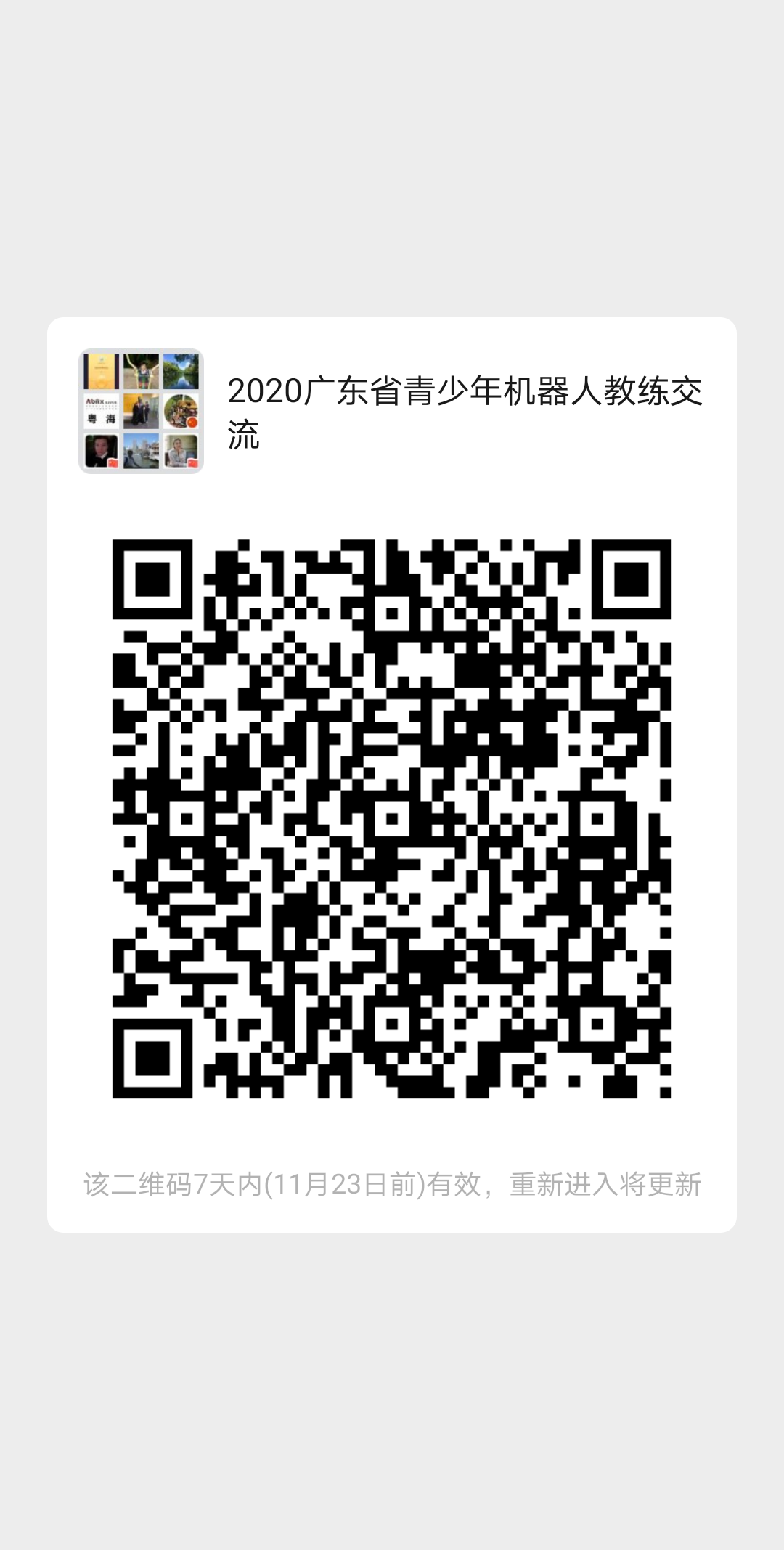 时间时间活动内容人员地点12月9日14:00-17:30自行前往酒店报到全体人员12月9日18:00-19:00晚  餐全体人员12月10日7:30-8:30早  餐全体人员12月10日9:30-10:00观摩创新大赛启动仪式全体人员12月10日10:00-12:00器材体验、自选项目实操体验全体人员12月10日12:00-13:00午  餐全体人员12月10日14:00-18:00各项目规则学习全体人员12月10日18:00-19:00晚  餐全体人员12月10日19:00-21:00主题讲座全体人员12月11日7:00-8:00早  餐全体人员12月11日8:30-11:30器材体验、主题讲座全体人员12月11日11:40-12:40午  餐全体人员12月11日14:30-18:00外出学习12月11日18:30-19:30晚  餐全体人员12月13日8:00-9:00早  餐全体人员12月13日9:00之后疏  散